Bruksanvisning FRANK Mobile MaskinerDel 1	Norsk kortversjon Forvaltning drift og vedlikehold samt sikkerhetsmomenterDel 2	Tekniske DataDel 3	BeskrivelserDel 4 	Installasjon og BrukDel 1 Norsk kortversjon FRANK mobile maskiner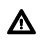 Daglig bruk:Åpne vanntilførselEl. Støpsel tilkoblesEtterfylle diesel hvis nødvendigOppstart:Termostatratt innstillesKjemikalieratt innstillesStrømbryter på 1. Maskin starterRett strålerøret mot vaskeobjektetHold godt i pistolgrepet med begge henderTrykk inn avtrekkerVed stopp:Termostatratt på 0Kjemikalieratt på 0Kjør maskinen til vannet er kaldt (minimum 1 minutt)Slipp avtrekkerStrømbryter på 0Trykk inn avtrekker (trykkløs maskin)Maskinen frostsikres i vinterhalvåretVed lengre stans:Steng vanntilførselTa ut el. støpselBruk av kjemikalie:Bruk kun kjemi beregnet for FRANK HT vaskerSugeslange settes i kjemikaliekannePåse at kjemikaliedunken ikke er tomVedlikehold:Sjekk maskinen for lekkasjeSjekk dieselnivå og evt. etterfylleSjekk oljenivå ukentlig og evt. etterfylleRengjøre kjemisystem ukentlig (vanngjennomstrømning)Oljeskift ved 250 timerService årlig / 500 timer (det som først inntreffer)Maskinen må driftes og oppbevares frostfrittSikkerhetsinstruks:Må ikke brukes i brann- eller eksplosjonsfarlige romSørg for god ventilasjon / avgassrørMå kun benyttes av kyndig personellIkke tillatt for barnKun bruker skal oppholde seg på vaskeplassenMaskindeksel skal kun fjernes når el. Støpsel er koblet fraRett aldri vannstrålen mot personer, dyr, el. Komponenter og lignendeBrukeren skal ha optisk kontakt med maskinenHold godt i pistolgrepet (rekylkraft) med begge henderBruk aldri maskinen hvis den er helt eller delvis defektKontrollere jevnlig at maskinen har normal avgassÅrlig vedlikehold / 500 timers service utføres av kyndig fagmannBruk kun originale reservedelerBruk beskyttelsesutstyr ved omgang med kjemikalier og dieselTiltak ved feilSjekk at maskinen får vann Sjekk at maskinen får strømSjekk at maskinen har dieselSjekke sil i flottørkammer, sil i kjemislangeSjekk at maskinen ikke suger falsk luftKontakt kyndig fagmann / FRANK forhandlerDel 2		Tekniske Data og maskinens oppbygging2.1	Tekniske DataMaskinens tekniske data er trykket på fabrikasjonsskiltet på elektroboksen på maskinen. 2.2	Maskinens hovedfunksjoner (felles for alle)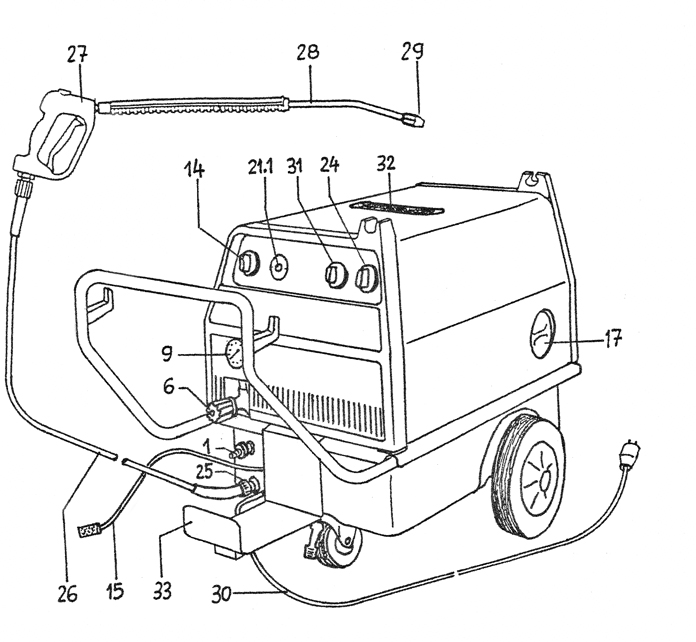 1.	 Tilkoblingspunkt vanntilførsel			25.	Tilkoblingspunkt Høytrykk	6. 	Omløpsventil (trykkregulator)			26.	Høytrykkslange9.	Manometer (trykkmåler)			27.	Høytrykkpistol	14.	Doseringsventil kjemikalier (A+B)		28.	Høytrykk Strålerør15.	Sugeslange for kjemikalie			29.	Dyse med dysebeskytter17.	Påfylling diesel					30.	EL. kabel21.	Varsellampe dieselnivå (ikke TS)		31.	Hovedbryter av/på24.	Termostat varmtvann				32.	Avgassrør							33.	Brakett for kjemikaliekanne2.3	StyresystemerFRANK Mobile Maskiner leveres med 3 ulike styresystemer:TCC (Telecontroll)DMP (Trykkstyring med pressostat)TS (Total stopp)På maskinens frontpanel fremkommer bokstavkombinasjoner som beskriver styresystemet.2.3.1		TCC Styresystem 1.	Tilkoblingspunkt vanninntak				18.	Sugesil kjemikalie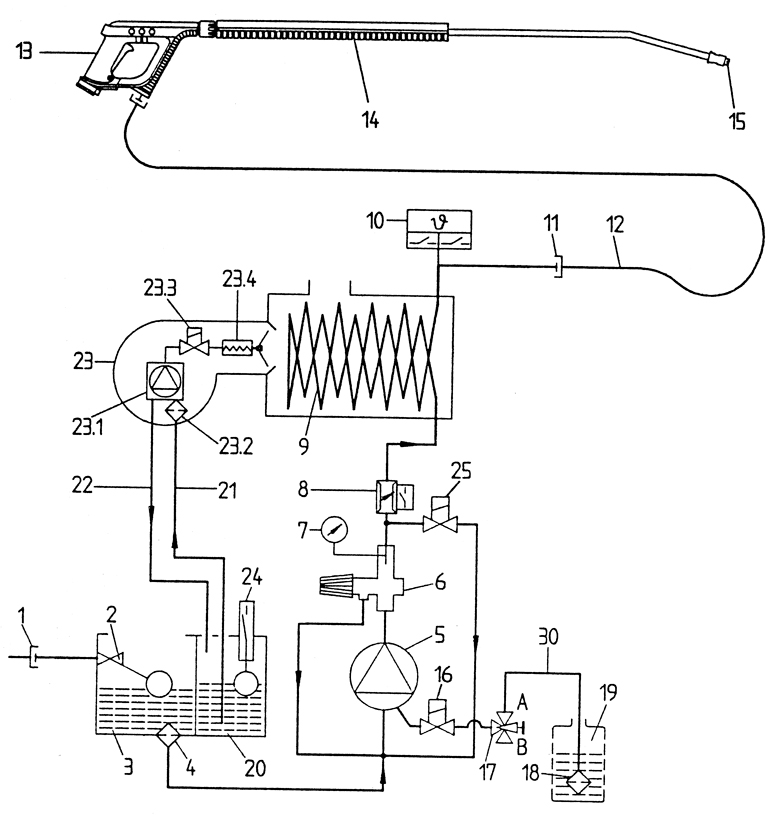 2.	Flottørventil						19.	Kanne for kjemikalier3. 	Beholder vanninntak					20.	Integrert dieseltank4.	Filter vanninntak med tilbakeslagsventil		21.	Sugeslange diesel5.	Høytrykkpumpe					22.	Returslange diesel6.	Omløpsventil 250 TCC					23.	Oljebrenner8.	Strømningsvokter					23.1.	Oljepumpe	9.	Varmespiral						23.2.	Oljefilter10.	Termostat varmtvann					23.3.	Olje Magnetventil11.	Tilkoblingspunkt Høytrykk				23.4.	Olje forvarmer (ikke std)12.	Høytrykkslange						24.	Oljenivåmåler13.	Høytrykkpistol TCC					30.	Sugeslange kjemikalie14.	Høytrykk Strålerør					31.	Hovedbryter av/på	15.	Dyse med dysebeskytter				32.	Avgassrør16.	Magnetventil kjemikalie				33.	Brakett kjemikaliekanne17.	Doseringsventil kjemikalie (A+B)			TCC styresystem har egen programvelger på TCC pistolen: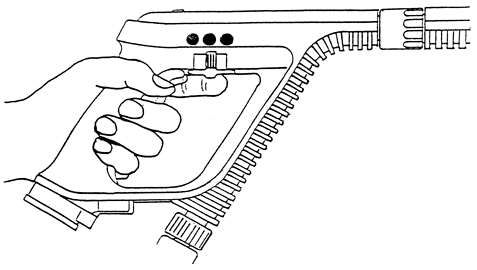 - Blå: kaldt vann- Rød: varmtvann (temperatur innstilles på maskinen)- Rød med bobler: varmtvann med kjemikalie (temperatur og kjemimengde innstilles på maskinen)TCC Batteri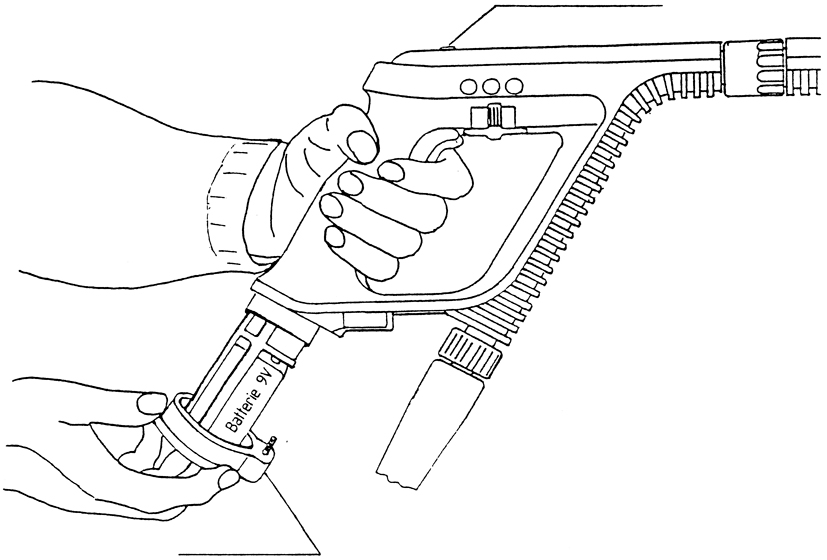 TCC pistolen har batteri i skjeftet. Rød indikatorlampe blinker når batteriet snart er tomt for spenning.2.3.2		DMP Hovedfunksjoner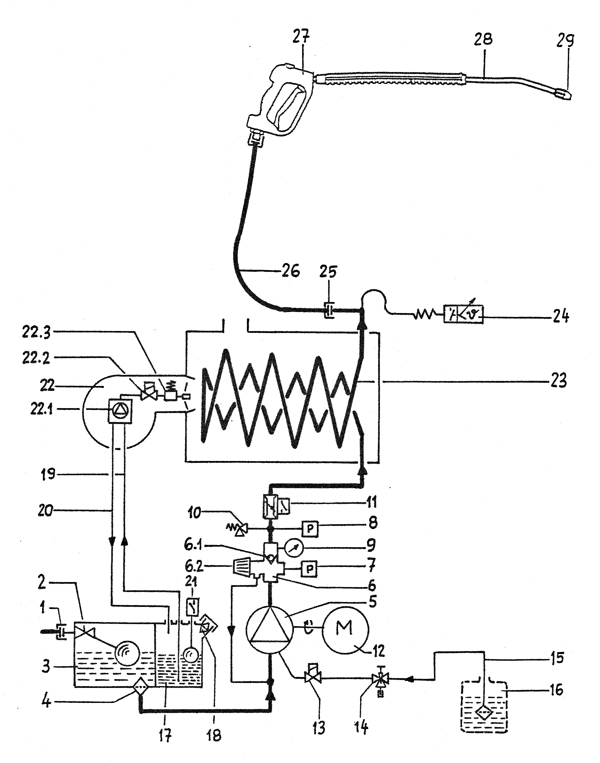 1.	Tilkoblingspunkt vanninntak				18.	Oljelokk påfylling diesel2.	Flottørventil						19.	Diesel sugeslange3. 	Beholder vanninntak					20.	Diesel returslange4.	Filter vanninntak med tilbakeslagsventil  		21.	Dieselmåler / varsel lampe5.	Høytrykkpumpe					22.	Oljebrenner6.	Omløpsventil 250 Kule					22.1.	Oljepumpe6.1.	Tilbakeslagsventil					22.2.	Magnetventil oljepumpe6.2.	Ratt for trykk og vannmengde regulering		23.	Varmespiral (07)7.	Trykkbryter stopp 7026740				24.	Termostat varmtvann8.	Trykkbryter start 7026740				25.	Tilkobling Høytrykk	9.	Manometer (trykkmåler)				26.	Høytrykkslange 10.	Sikkerhetsventil					27.	Høytrykkpistol11.	Strømningsvokter					28.	Høytrykk strålerør12.	Elektromotor						29.	Dyse med dysebeskytter13.	Kjemikalie Magnetventil				30.	El. kabel14.	Doseringsventil kjemikalie (A+B)			31.	Hovedbryter av/på15.	Kjemikalie sugeslange					32.	Avgassrør16.	Kjemikaliekanne					33.	Brakett kjemikaliekanne17.	Integrert Oljetank2.3.3		TS Styresystem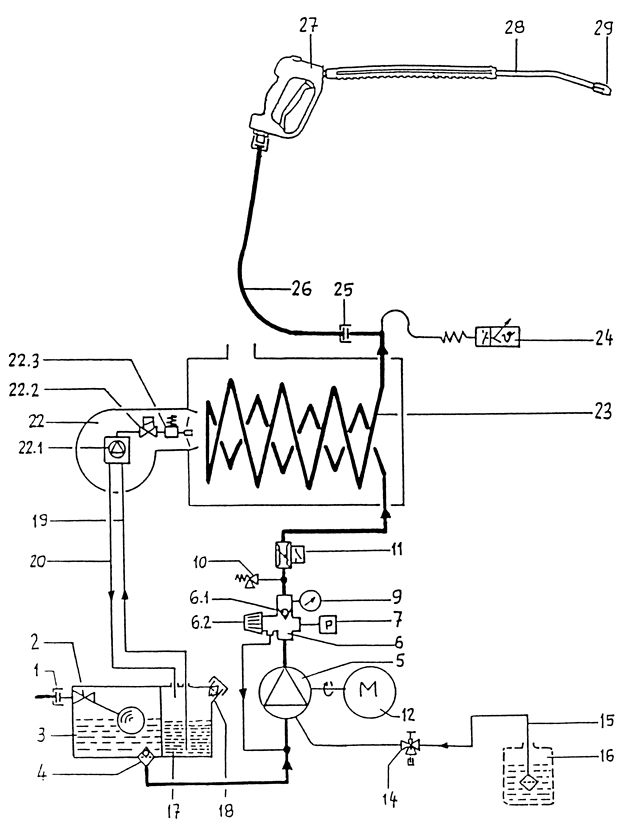 1.	Tilkoblingspunkt vanninntak				18.	Oljelokk påfylling diesel2.	Flotørventil						19.	Diesel sugeslange3. 	Beholder vanninntak					20.	Diesel returslange4.	Filter vanninntak med tilbakeslagsventil		21.	5.	Høytrykkpumpe					22.	Oljebrenner6.	Omløpsventil 180 TS kompl (6.1 - 6.2 og 7)		22.1.	Oljepumpe6.1.	Tilbakeslagsventil					22.2.	Magnetventil oljepumpe6.2.	Ratt for trykk og vannmengde regulering		23.	Varmespiral (07)7.	Trykkbryter start / stopp (integrert)			24.	Termostat varmtvann8.								25.	Tilkobling Høytrykk	9.	Manometer (trykkmåler)				26.	Høytrykkslange 10.	Sikkerhetsventil					27.	Høytrykkpistol11.	Strømningsvokter					28.	Høytrykk strålerør12.	Elektromotor						29.	Dyse med dysebeskytter13.								30.	El. kabel14.	Doseringsventil kjemikalie (A+B)			31.	Hovedbryter av/på15.	Kjemikalie sugeslange					32.	Avgassrør16.	Kjemikaliekanne			17.	Integrert OljetankDel 3		BeskrivelserGenereltVannet tilføres maskinen via eget vannkammer. Denne er tilkoblet flotørventil, som hindrer eventuell tilbakestrømning av forurenset vann tilbake til vannettet. Høytrykkspumpen suger vann fra vankammeret og eventuelt fra kjemikaliekanne hvis denne er aktivert (åpen ventil). Høytrykkspumpen opparbeider trykk og fører vannstrømmen gjennom omløpsventilen (trykkregulator), strømningsvokter, varmespiral og ut til spylerutstyret.Sikkerhetsventil, 7031800Alle maskiner er utstyrt med ST 230 sikkerhetsventil. Denne er fabrikkinnstilt på max.  trykk. Hvis trykket overstiger maskinens max. trykk vil sikkerhetsventilen åpne. Dette vil gi trykkfall på maskinen. Sikkerhetsventilen skal ikke reguleres av bruker. Sikkerhetsventilen er en del av maskinens sikkerhetsfunksjoner og må kun vedlikeholdes av kyndig fagmann.OmløpsventilAlle maskiner er utstyrt med omløpsventil. Her kan brukeren regulere trykk og ønsket vannmengde. Når brukeren ønsker steam (over 100gC), må vannmengden reduseres og termostaten settes til max temperatur. Omløpsventilen har også innebygget en sikkerhetsfunksjon som sender vannet i by-pass hvis maskinen passerer max. trykk. Omløpsventilen er en del av maskinens sikkerhetsfunksjoner og må kun vedlikeholdes av kyndig fagmann.Omløpsventil DMP	2083380		Rep. sett:  142512 (kule) el. 142510 (stempel)Omløpsventil TCC	2096340Omløpsventil TS	7041100		Rep. sett:  2989598  SpylepistolSpylepistolen har innebygget avtrekker som styrer vannstrømmen (av / på). Pistolen er en del av maskinens sikkerhetsfunksjoner og må kun vedlikeholdes av kyndig fagmann.Spylepistol DMP og TS	110010Spylepistol TCC  	2095950 (nr 1)			2097690 (nr 2 ved søstermaskiner)	Termostat 0-160 grader, 7020160Termostaten har både sikkerhets- og innstillings funksjon. Termostaten er trinnløs og kobler brenner inn og ut avhengig av vanntemperatur og ønsket arbeidstemperatur.  Trykkbrytere (kun for DMP maskiner), 7026740DMP maskiner er utstyrt med 2 trykkbrytere. Funksjonen gjør at maskinen kobles ut når brukeren slipper avtrekkeren. Motsatt starter maskinen når brukeren trykker inn avtrekker. Trykkbrytere er en del av maskinens sikkerhetsfunksjoner og må kun vedlikeholdes av fagmann.Hovedbryter av/påHovedbryter er plassert på maskinens frontpanel. Denne har i tillegg innebygget motorvern. Hvis denne oppfatter at motoren er overbelastet, kobles maskinen ut.Strømningsvokter, 7031740Denne kontrollerer at det er vannstrøm i maskinen. Hvis vannstrømmen ikke er tilstrekkelig, vil oljebrenneren kobles ut.TidreleOljebrenneren har innebygget tidsforsinker på 4 sekunder. Dette reduserer mulighet for tenning med luftmangel og røykutvikling.Diesel – Nivåvokter (på DMP og TCC maskiner)Indikatorlampe som lyser når maskinen har lite diesel på tanken.DEL 4 	Installasjon og brukSe også kortversjon i del 1Elektrisk tilkoblingMaskinen leveres med 5 meter kabel. Tilkobles godkjent støpsel. Ved bruk av skjøteledning må denne være jordet, og min 4 mm2. Strømkurs må ha tilstrekkelig kapasitet (se produksjonsskilt på maskinen).VanntilkoblingMaskinen tilkobles nettvann med min 1/2 ” slange. Gardena kobling eller tilsvarende kan med fordel benyttes. Ledningstrykket inn til maskinen må være min. 2 BAR og ha tilstrekkelig vannmengde inn til maskinen. PlasseringMaskinen er mobil og kan flyttes (ikke under bruk). Maskinen plasseres synlig for brukeren og ha god ventilasjon. Maskinen er ikke godkjent for innvendig fast installasjon. Bruker skal ha optisk kontakt med maskinen. Optisk kontrollHvis maskinen har defekte deler, vannlekkasje eller unormal røykutvikling, skal maskinen stanses. Kyndig fagmann utfører reparasjon før videre bruk. Høytrykkslangen skal ikke påføresytre belastning. Ikke kjøre over høytrykkslangen, ikke slitasje langs hushjørner, skarpe kanter på vaskeobjekter og lignende. Sjekk at dysebeskytter er tilstede.RøykavtrekkVed bruk innendørs skal maskinen tilknyttes forskriftsmessig røykavtrekk.Reparasjon og vedlikeholdOljeskift utføres ved 250 timer. Ved første gangs bruk bør dette utføres senest etter 3 mnd bruk. Oljenivå kontrolleres jevnlig. Pumpe må ikke tørrkjøres (vann og olje). Årlig kontroll / 500 timers service utføres av kyndig fagmann. Bruk kun originale reservedeler. Maskindeksel (hette)Maskindeksel skal være påmontert når maskinen er i bruk. DrivstoffBruk kun Diesel. Sørg for at sil ved dieselpåfylling er tilstede og renset. Bruk verneutstyr ved omgang med diesel.KjemikalierMaskinen leveres std. med en kjemikalieslange. Ytterligere en slange kan tilkobles til f eks voks. Bruk kun vaskekjemikalier produsert for høytrykkmaskin. Din FRANK forhandler kan gi anbefalinger. Kjemikalieslange skal være tilkoblet sugesil (med tilbakeslagsventil). Det er viktig at kjemikalieslangen ikke kjøres tom. Kjemikaliesystemet bør gjennomkjøres med vann ukentlig. Bruk verneutstyr ved omgang med kjemikalier.     Lang levetidTrykk og temperatur er sterke slitasjefaktorer på maskinen. Det er derfor viktig at denne slitasjen blir så liten som mulig. Rett strålerøret mot vaskeobjektet og hold inn avtrekker. Hold et hardt grep om pistol/avtrekker og unngå start/stopp i rask rekkefølge.Når maskinen ikke er i drift er det viktig at maskinen er kald og trykkløs. Kjør maskinen kald ved bruk av kaldt vann etter bruk. Når du har slått av maskinen skal du trykke inn avtrekker. Maskinen er nå trykkløs.Varmespiralen bør rengjøres hver 6. mnd. Maskinens hovedbryter settes til off og termostat settes til 0. Maskinens hettedeksel fjernes. Oljebrenner fjernes (2 skruer løsnes, oljebrenner vendes noe og tas ut). Brenneråpningen tettes. Deretter åpnes varmespiralens bakre plate (3 skruer). Hovedbryter settes til on, og du benytter kaldtvannstrålen til å rengjøre varmespiralen. Etter rengjøring skal varmespiralen tørke før bakre plate monteres. Sjekk at alle deler er tilstede, uten skade. FrostMaskinen tåler ikke frost. Selv korte frostpåvirkning kan skade maskinen (spesielt termostaten). Maskinen kan frostsikres ved gjennomkjøring av frostsikret vann. Du blander en kanne med frostvæske og vann. Maskinen kobles fra tilførselsslangen fra vannettet. Maskinen startes (avtrekker holdes inne). Deretter tilføres frostsikret vann opp i vannbeholder. Det bør benyttes minimum 30 liter frostsikret vann. Det er alltid risiko for at rørdeler og komponenter ikke blir frostsikret.Produsent: FRANK GmbH, Zur Dorneck 15, DE - 35764 Sinn Fleisbach, tlf 0049 2772 9435 0    Importør i Norge: Aasland Teknikk AS, Melkeveien 3, NO - 3919 Porsgrunn, tlf 0047 45 40 69 87